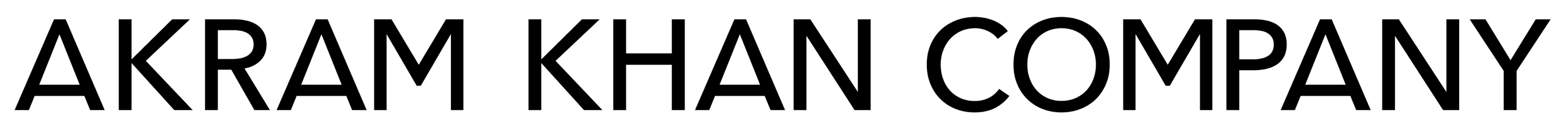 Summer Intensive 2018Application FormPlease complete the form fully either electronically or print in black ink.IF YOU DO NOT COMPLETE THE FORM FULLY,YOUR APPLICATION WILL NOT BE ACCEPTED!Please send your completed application form to auditions@akramkhancompany.netThe deadline for application is 6pm on Monday 9th April 2018.Personal InformationPersonal InformationFirst nameLast nameDate of birthGenderCountry of residenceEmailDance TrainingDance TrainingDance TrainingDate(mm/yyyy to mm/yyyy)Place of TrainingCourse TitleVideo LinkUse YouTube or Vimeo to upload your video. Please provide only one link.Video LinkUse YouTube or Vimeo to upload your video. Please provide only one link.URLPassword (if required)Notes (if needed)